Document History for: Managed Field Ethernet Switch Compliance Matrix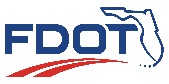 FDOT Traffic Engineering Research Laboratory (TERL) Managed Field Ethernet Switch (MFES) Compliance MatrixBy signing this form, the applicant declares that he/she has read and understands the provisions of Sections 684 and 996 of the FDOT Standard Specifications for Road and Bridge Construction and all implemented modifications. The requirements listed on this matrix are derived from Sections 684 and 996, and are the basis for determining a product’s compliance and its acceptability for use on Florida’s roads.Date:Applicant’s Name (print):Manufacturer:Item, Model No.:Signature:** Greyed out rows in table below are for TERL use only **ID NoSectionRequirementItem Comply? (Yes/No/NA)Comments
(Applicant must provide information as indicated)TERL Evaluation Method1996-1.1Equipment is permanently marked with manufacturer name or trademark, part number, and serial number.Applicant may provide comments in this field.Physical Inspection1996-1.1TERL Test Cases (Steps): MFES002 (Step 1)Init.:      2996-3.2.1The Managed Field Ethernet Switch (MFES) is compliant with the Code of Federal Regulations Section 200.216 Prohibition on certain telecommunications and video surveillance services or equipmentProvide a signed letter of conformance that the MFES is compliant with CFR Section 200.216.Document Review2996-3.2.1The Managed Field Ethernet Switch (MFES) is compliant with the Code of Federal Regulations Section 200.216 Prohibition on certain telecommunications and video surveillance services or equipmentIndicate location of requested information in submittal.Document Review2996-3.2.1TERL Test Cases (Steps): MFES001 (Step 1)Init.:      3The MFES provides wire-speed fast Ethernet connectivity at transmission rates of 100 megabits per second.Provide product literature, specifications, user manual, or similar information that shows the product meets this requirement.Document Review3The MFES provides wire-speed fast Ethernet connectivity at transmission rates of 100 megabits per second.Indicate location of requested information in submittal.Document Review3TERL Test Cases (Steps): MFES001 (Step 2)Init.:      4Each MFES can be managed individually and as a group for switch configuration, performance monitoring, and troubleshooting.Provide product literature, specifications, user manual, or similar information that shows the product meets this requirement.Document Review 4Each MFES can be managed individually and as a group for switch configuration, performance monitoring, and troubleshooting.Indicate location of requested information in submittal.Document Review 4TERL Test Cases (Steps): MFES001 (Step 3), MFES003, MFES006Init.:      5MFES includes Layer 2+ capabilities, including Quality of Service (QoS), Internet Group Management Protocol (IGMP), rate limiting, security filtering, and general management.Applicant may provide comments in this field.Functional Inspection5TERL Test Cases (Steps): MFES003 (Step 21)Init.:      6MFES supports half and full duplex Ethernet communications.Applicant may provide comments in this field.Functional Inspection6TERL Test Cases (Steps): MFES003 (Steps 14, 16)Init.:      7MFES provides 99.999 percent error-free operation.Provide a statement of conformance in this field.Compliance Matrix Review7TERL Test Cases (Steps): MFES001 (Step 6)Init.:      8MFES complies with the EIA  Ethernet data communication requirements using single-mode fiber optic transmission medium and Category 5E copper transmission medium.Provide a statement of conformance in this field.Compliance Matrix Review8TERL Test Cases (Steps): MFES001 (Step 7)Init.:      9MFES has a minimum mean time between failures (MTBF) of ten years, or 87,600 hours, as calculated using the Bellcore/Telcordia SR-332 standard for reliability prediction.Provide product literature, specifications, user manual, or similar information that shows the product meets this requirement. A calculation method similar to the Bellcore/Telecordia method can be used.Document Review9MFES has a minimum mean time between failures (MTBF) of ten years, or 87,600 hours, as calculated using the Bellcore/Telcordia SR-332 standard for reliability prediction.Indicate location of requested information in submittal.Document Review9TERL Test Cases (Steps): MFES001 (Step 8)Init.:      10996-3.2.2MFES complies with all applicable Institute of Electrical and Electronics Engineers (IEEE) networking standards for Ethernet communications, including but not limited to: IEEE 802.1Q standard for Local and Metropolitan Area Networks - Bridges and Bridged Networks used with port-based Virtual Local Area Networks (VLANs) and Rapid Spanning Tree Protocol (RSTP).Provide product literature, specifications, user manual, or similar information that shows the product meets this requirement.Document Review and Functional Inspection10996-3.2.2MFES complies with all applicable Institute of Electrical and Electronics Engineers (IEEE) networking standards for Ethernet communications, including but not limited to: IEEE 802.1Q standard for Local and Metropolitan Area Networks - Bridges and Bridged Networks used with port-based Virtual Local Area Networks (VLANs) and Rapid Spanning Tree Protocol (RSTP).Indicate location of requested information in submittal.Document Review and Functional Inspection10996-3.2.2TERL Test Cases (Steps): MFES001 (Steps 9, 10), MFES010 (Steps 1-4)Init.:      11IEEE 802.1P standard for QoSProvide product literature, specifications, user manual, or similar information that shows the product meets this requirement.Document Review11IEEE 802.1P standard for QoSIndicate location of requested information in submittal.Document Review11TERL Test Cases (Steps): MFES001 (Step 11), MFES003 (Step 21)Init.:      12IEEE 802.3 standard for (LAN) and Metropolitan Area Network (MAN) access and physical layer specifications.Provide product literature, specifications, user manual, or similar information that shows the product meets this requirement.Document Review12IEEE 802.3 standard for (LAN) and Metropolitan Area Network (MAN) access and physical layer specifications.Indicate location of requested information in submittal.Document Review12TERL Test Cases (Steps): MFES001 (Step 12)Init.:      13IEEE 802.3u supplement standard regarding 100 Base TX/100 Base FX.Provide product literature, specifications, user manual, or similar information that shows the product meets this requirement.Document Review and Functional Inspection13IEEE 802.3u supplement standard regarding 100 Base TX/100 Base FX.Indicate location of requested information in submittal.Document Review and Functional Inspection13TERL Test Cases (Steps): MFES001 (Step 13), MFES003 (Step 14)Init.:      14IEEE 802.3x standard regarding flow control with full duplex operation.Provide product literature, specifications, user manual,or similar information that shows the product meets this requirement.Document Review14IEEE 802.3x standard regarding flow control with full duplex operation.Indicate location of requested information in submittal.Document Review14TERL Test Cases (Steps): MFES001 (Step 14)Init.:      15996-3.2.3Fiber optic link ports operate at 1,310 or 1,550 nanometers in single mode.Provide product literature, specifications, user manual, or similar information that shows the product meets this requirement.Document Review15996-3.2.3Fiber optic link ports operate at 1,310 or 1,550 nanometers in single mode.Indicate location of requested information in submittal.Document Review15996-3.2.3TERL Test Cases (Steps): MFES001 (Step 15)Init.:      16Optical ports are Type ST, SC, LC, or FC only. Mechanical transfer registered jack (MTRJ) type connectors are not allowed.Applicant may provide comments in this field.Physical Inspection16TERL Test Cases (Steps): MFES002 (Step 2)Init.:      17MFES has a minimum of two optical 100 Base FX ports capable of transmitting data at 100 megabits per second.Ethernet over very high-speed digital subscriber line (EoVDSL) ports are permitted for applications where fiber optic cable is not available.Physical Inspection and Functional Inspection17MFES has a minimum of two optical 100 Base FX ports capable of transmitting data at 100 megabits per second.Applicant may provide comments in this field.Physical Inspection and Functional Inspection17TERL Test Cases (Steps): MFES002 (Step 3), MFES003 (Step 23)Init.:      18MFES provides optical ports designed for use with a pair of fibers; one fiber will transmit (TX) data and one fiber will receive (RX) data.Applicant may provide comments in this field.Physical Inspection18TERL Test Cases (Steps): MFES002 (Step 4)Init.:      19Optical ports have an optical power budget of at least 15 dB.Provide product literature, specifications, user manual, or similar information that shows the product meets this requirement.Document Review19Optical ports have an optical power budget of at least 15 dB.Indicate location of requested information in submittal.Document Review19TERL Test Cases (Steps): MFES001 (Step 16)Init.:      The following compliance matrix criteria are for all MFES.The following compliance matrix criteria are for all MFES.The following compliance matrix criteria are for all MFES.The following compliance matrix criteria are for all MFES.The following compliance matrix criteria are for all MFES.The following compliance matrix criteria are for all MFES.20996-3.2.4MFES includes a minimum of four copper ports.Applicant may provide comments in this field.Physical Inspection20996-3.2.4TERL Test Cases (Steps): MFES002 (Step 5)Init.:      21Copper ports are Type RJ-45 and auto-negotiate speed (i.e., 10/100 Base) and duplex (i.e., full or half).Applicant may provide comments in this field.Physical Inspection and Functional Inspection21TERL Test Cases (Steps): MFES002 (Step 6), MFES003 (Steps 14-18)Init.:      2210/100 Base TX ports meet the specifications detailed in this section and are compliant with the IEEE 802.3 standard pinouts.Applicant may provide comments in this field.Functional Inspection22TERL Test Cases (Steps): MFES003 (Step 2)Init.:      The following compliance matrix criteria are for MFES with EoVDSL Ports.The following compliance matrix criteria are for MFES with EoVDSL Ports.The following compliance matrix criteria are for MFES with EoVDSL Ports.The following compliance matrix criteria are for MFES with EoVDSL Ports.The following compliance matrix criteria are for MFES with EoVDSL Ports.The following compliance matrix criteria are for MFES with EoVDSL Ports.23EoVDSL ports support standard telephone-grade twisted copper pairProvide product literature, specifications, user manual, or similar information that shows the product meets this requirement.Document Review23EoVDSL ports support standard telephone-grade twisted copper pairIndicate location of requested information in submittal.Document Review23TERL Test Cases (Steps): MFES001 (Step 17)Init.:      24EoVDSL port negotiates the fastest data rate possible depending on cable length and quality.Provide product literature, specifications, user manual, or similar information that shows the product meets this requirement.Document Review24EoVDSL port negotiates the fastest data rate possible depending on cable length and quality.Indicate location of requested information in submittal.Document Review24TERL Test Cases (Steps): MFES001 (Step 18)Init.:      The following compliance matrix criteria are for all MFES.The following compliance matrix criteria are for all MFES.The following compliance matrix criteria are for all MFES.The following compliance matrix criteria are for all MFES.The following compliance matrix criteria are for all MFES.The following compliance matrix criteria are for all MFES.25996-3.2.5MFES supports all Layer 2 management features.Applicant may provide comments in this field.Functional Inspection25996-3.2.5TERL Test Cases (Steps): MFES003 (Steps 1-25)Init.:      26MFES supports certain Layer 3 features related to multicast data transmission and routing, including but not limited to:An MFES that is a port-based VLAN and supports VLAN tagging that meets or exceeds specifications as published in the IEEE 802.1Q standard and has a minimum 4-kilobit VLAN address table.Provide product literature, specifications, user manual, or similar information that shows the product has a minumum four kilobit VLAN address table.Document Review and Functional Inspection26MFES supports certain Layer 3 features related to multicast data transmission and routing, including but not limited to:An MFES that is a port-based VLAN and supports VLAN tagging that meets or exceeds specifications as published in the IEEE 802.1Q standard and has a minimum 4-kilobit VLAN address table.Indicate location of requested information in submittal.Document Review and Functional Inspection26TERL Test Cases (Steps): MFES001 (Steps 19,20), MFES007 (Steps 1-14)Init.:      27A forwarding/filtering rate that is a minimum of 14,880 packets per second for 10 megabits per second and 148,800 packets per second for 100 megabits per second.Provide product literature, specifications, user manual, or similar information that shows the product meets this requirement.Document Review27A forwarding/filtering rate that is a minimum of 14,880 packets per second for 10 megabits per second and 148,800 packets per second for 100 megabits per second.Indicate location of requested information in submittal.Document Review27TERL Test Cases (Steps): MFES001 (Step 21)Init.:      28A minimum 4-kilobit MAC address table.Provide product literature, specifications, user manual, or similar information that shows the product meets this requirement.Document Review28A minimum 4-kilobit MAC address table.Indicate location of requested information in submittal.Document Review28TERL Test Cases (Steps): MFES001 (Step 22)Init.:      29Support of, at a minimum, IGMP Version 2.Applicant may provide comments in this field.Functional Inspection29TERL Test Cases (Steps): MFES009 (Steps 1-13)Init.:      30Support of remote and local setup and management via secure shell (SSH) and secure Web-based GUI.Applicant may provide comments in this field.Functional Inspection30TERL Test Cases (Steps): MFES004 (Steps 1-10)Init.:      31Support of the Simple Network Management Protocol (SNMP) version 1/2/3. The MFES can be accessed using the resident EIA-232 management port, or a telecommunication network.Provide product literature, specifications, user manual, or similar information that shows the product supports SNMP.Document Review and Functional Inspection31Support of the Simple Network Management Protocol (SNMP) version 1/2/3. The MFES can be accessed using the resident EIA-232 management port, or a telecommunication network.Indicate location of requested information in submittal.Document Review and Functional Inspection31TERL Test Cases (Steps): MFES001 (Steps 4, 5), MFES003 (Steps 1-25)Init.:      32Support of Remote Authentication Dial-In User Service (RADIUS) or Terminal Access-Control System Plus (TACACS+).Provide product literature, specifications, user manual, or similar information that shows the product supports RADIUS or TACACS+.Document Review and Functional Inspection32Support of Remote Authentication Dial-In User Service (RADIUS) or Terminal Access-Control System Plus (TACACS+).Indicate location of requested information in submittal.Document Review and Functional Inspection32TERL Test Cases (Steps): MFES001 (Step 23), MFES005 (Steps 1-20)Init.:      33Support of remote monitoring (RMON) of the Ethernet agent and the ability to be upgraded to switch monitoring (SMON), if necessary.Provide product literature, specifications, user manual, or similar information that shows the product meets this requirement.Document Review 33Support of remote monitoring (RMON) of the Ethernet agent and the ability to be upgraded to switch monitoring (SMON), if necessary.Indicate location of requested information in submittal.Document Review 33TERL Test Cases (Steps): MFES001 (Step 24)Init.:      34Support of Secure Copy (SCP) or Secure File Transfer Protocol (SFTP) and either the network time protocol (NTP), or the Simple Network Time Protocol (SNMP). Applicant may provide comments in this field.Functional Inspection34TERL Test Cases (Steps): MFES003 (Steps 24, 25)Init.:      35MFES supports port mirroring for troubleshooting purposes when combined with a network analyzer.Provide product literature, specifications, user manual, or similar information that shows the product meets this requirement.Document Review and Functional Inspection35MFES supports port mirroring for troubleshooting purposes when combined with a network analyzer.Indicate location of requested information in submittal.Document Review and Functional Inspection35TERL Test Cases (Steps): MFES001 (Step 25), MFES008 (Steps 1-8)Init.:      36Every conductive contact surface or pin is gold-plated or made of a noncorrosive, non-rusting, conductive metal.Provide a statement of conformance in this field.Compliance Matrix Review36TERL Test Cases (Steps): MFES001 (Step 26)Init.:      37Self-tapping screws are not used on the exterior of the assembly.Applicant may provide comments in this field.Physical Inspection37TERL Test Cases (Steps): MFES002 (Step 7)Init.:      38All parts are made of corrosion-resistant materials, such as plastic, stainless steel, anodized aluminum, brass, or gold-plated metal.Provide a statement of conformance in this field.Compliance Matrix Review38TERL Test Cases (Steps): MFES001 (Step 27)Init.:      39996-3.2.7MFES operates on a nominal voltage of 120 VAC. Supply an appropriate voltage converter for devices that require operating voltages of less than 120VAC.Provide product literature, specifications, user manual, or similar information that shows the product meets this requirement.Document Review and Physical Inspection39996-3.2.7MFES operates on a nominal voltage of 120 VAC. Supply an appropriate voltage converter for devices that require operating voltages of less than 120VAC.Indicate location of requested information in submittal.Document Review and Physical Inspection39996-3.2.7TERL Test Cases (Steps): MFES001 (Step 28), MFES002 (Step 8)Init.:      40MFES has diagnostic Light Emitting Diodes (LEDs), including link, TX, RX, and power LEDs.Applicant may provide comments in this field.Physical Inspection40TERL Test Cases (Steps): MFES002 (Step 9)Init.:      41996-3.2.8MFES operates properly during and after being subjected to the environmental testing procedures described in NEMA TS2, Sections 2.2.7, 2.2.8, and 2.2.9.Provide a first or third party test report  that demonstrates compliance with testing procedures described in NEMA TS2-2021, Sections 2.2.7, 2.2.8, and 2.2.9. If a voltage converter is required for the device to operate with a 120 VAC input voltage, then the voltage converter must be tested with the device, i.e. in the temperature chamber. The test report must be less than 5 years old and meet the requirements of FDOT Product Certification Handbook, section 7.2.Document Review41996-3.2.8MFES operates properly during and after being subjected to the environmental testing procedures described in NEMA TS2, Sections 2.2.7, 2.2.8, and 2.2.9.Indicate location of requested information in submittal.Document Review41996-3.2.8TERL Test Cases (Steps): MFES001 (Step 29)Init.:      42684-5.1MFES has a manufacturer’s warranty covering defects for 1 year from the date of final acceptance.Provide a statement of conformance in this field.Compliance Matrix Review42684-5.1TERL Test Cases (Steps): MFES001 (Step 30)Init.:      43MFES manufacturer will furnish replacements for any part or equipment found to be defective during the warranty period at no cost to the Department or the maintaining agency within 10 calendar days of notification.Provide a statement of conformance in this field.Compliance Matrix Review43TERL Test Cases (Steps): MFES001 (Step 31)Init.:      RevDescriptionAuthored and CheckedReviewedApprovedApproval DateRev More Stringent?1.0Conversion of matrix from Excel to Word and changes to match current FHWA approved specification.D. VollmerJ. MorganJ. Morgan08/30/2012No2.0Changed document control panel to include column for “Rev more stringent?” and added Rev # to header of matrix corresponding to latest approved document.  Modified disclaimer to indicate compliance matrix is governing document and referencing PCH section 7.2 in place of A601-3.A. BurlesonJ. MorganJ. Morgan02/28/2013No3.0Remove warranty language.D. BremerJ. MorganJ. Morgan05/09/2013No4.0Changed to match FA 7-30-13.R. MeyerD. VollmerJ. Morgan08/13/2013No5.0Replaced FDOT logo with latest approved one and added CM ID # to header. Revised document approver title.D. BremerK. MoserJ. MorganJ. Morgan10/30/2014No6.0Updated to reflect latest FHWA approved specification (FA 1-6-15).  No content change.A. BurlesonJ. MorganJ. Morgan10/15/2015No7.0Updated to FA date of 8-5-19.W. GeitzM. DeWittJ. MorganD. Vollmer10/04/2019No8.0Update to new 996 specification. Added compliance for all manufacturers to the John S. McCain National Defense Authorization Act. Update to FA date of 1-28-20.W. GeitzM. DeWittC. RaimerD. Vollmer12/09/2021Yes9.0Added test cases and steps. Updated to FA date 10-24-22.D. BremerV. JohnsonW. GeitzD. Vollmer02/23/2023No10.0Updated John McCain Act to CFR 200.216.W. GeitzD. BremerM. DeWitt06/29/2023No11.0Updated to latest FA dates of 12-4-23 and 12-1-23 for specs 684 and 996 respectively.W. GeitzV. Johnson D. Vollmer01/29/2024No